Golf Forêt de Montpensier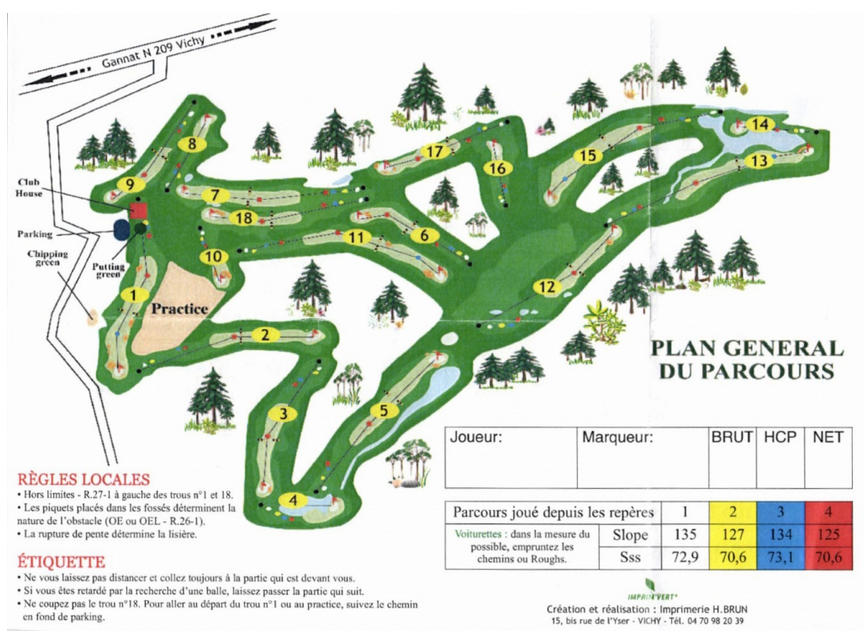 Note :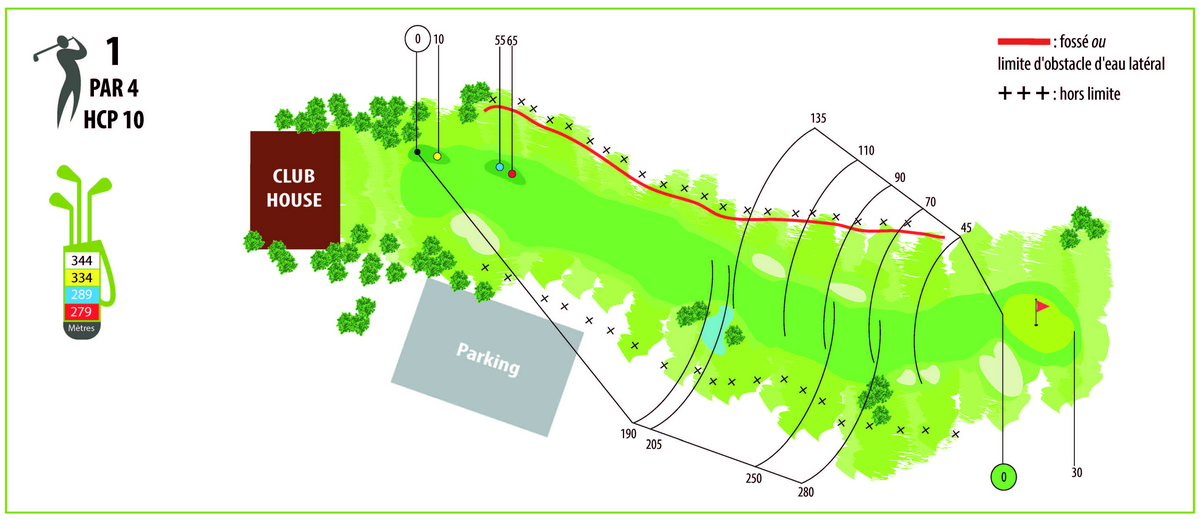 Note :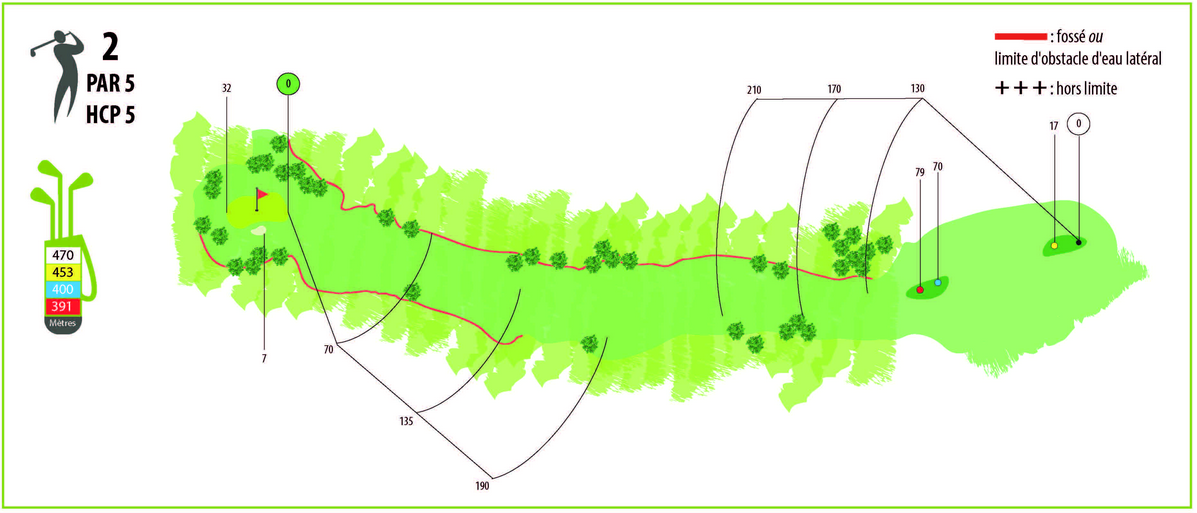 Note :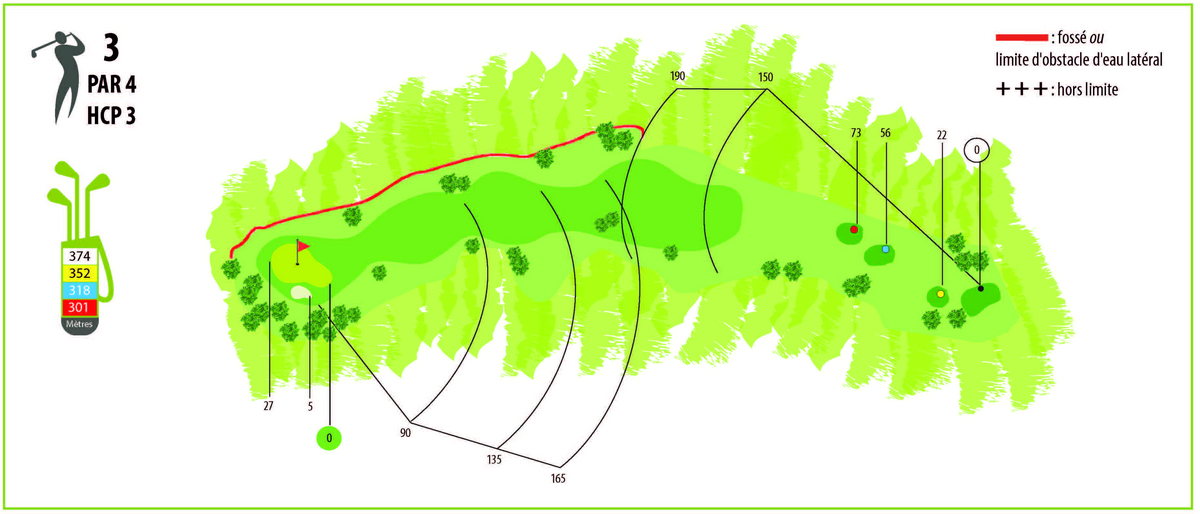 Note :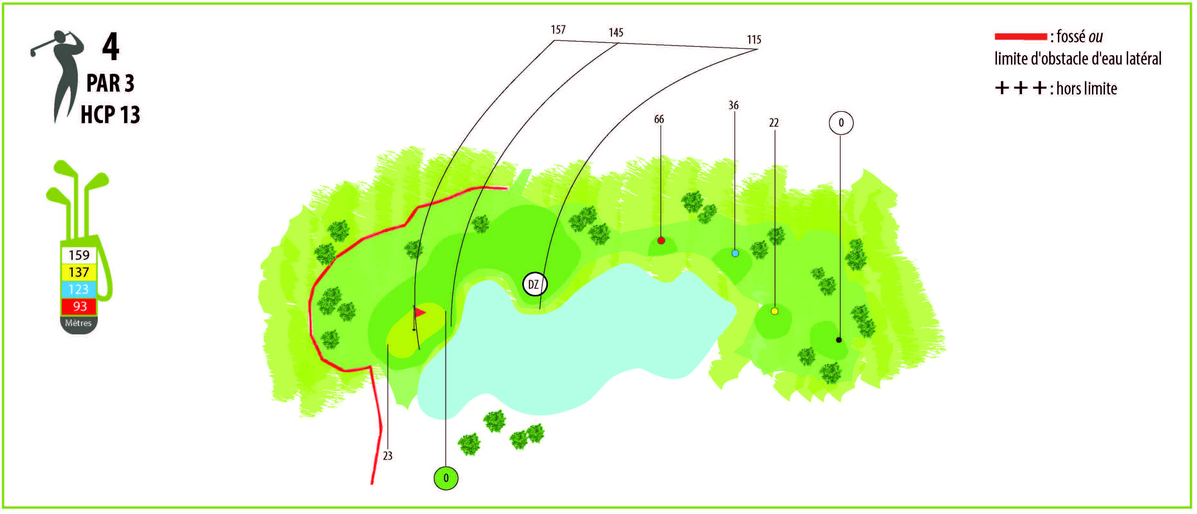 Note :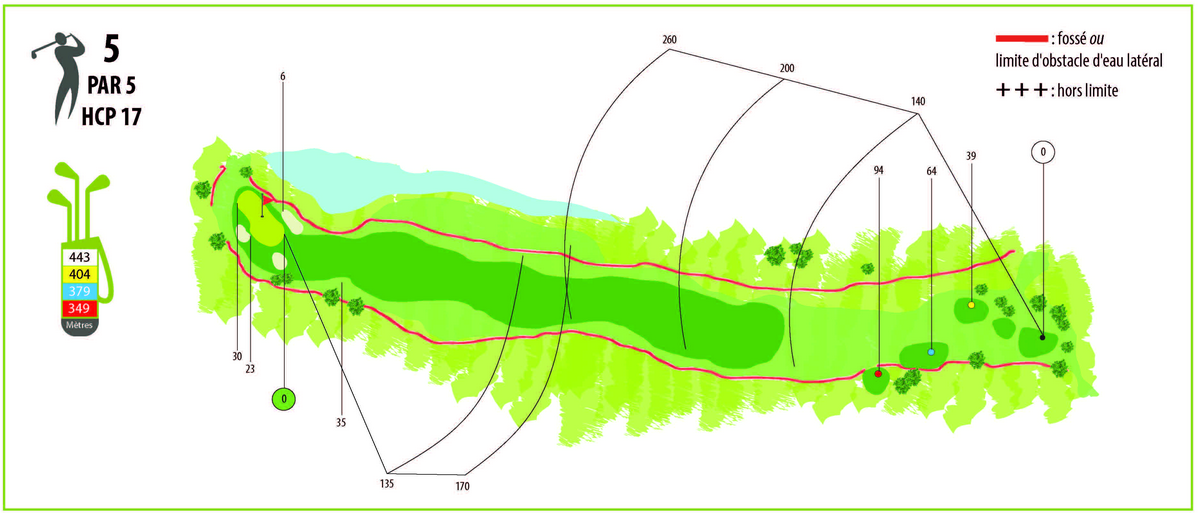 Note :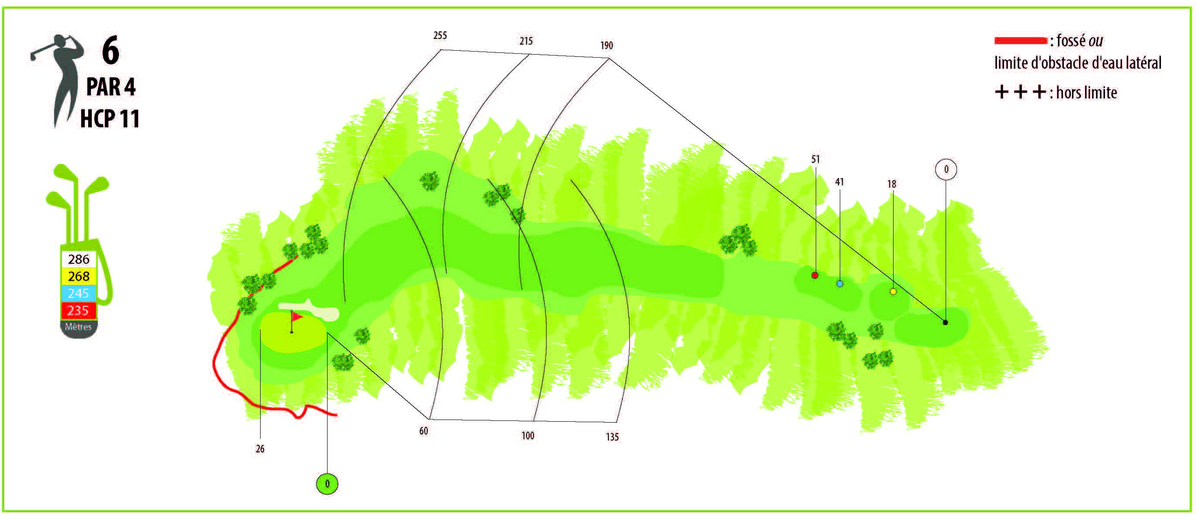 Note :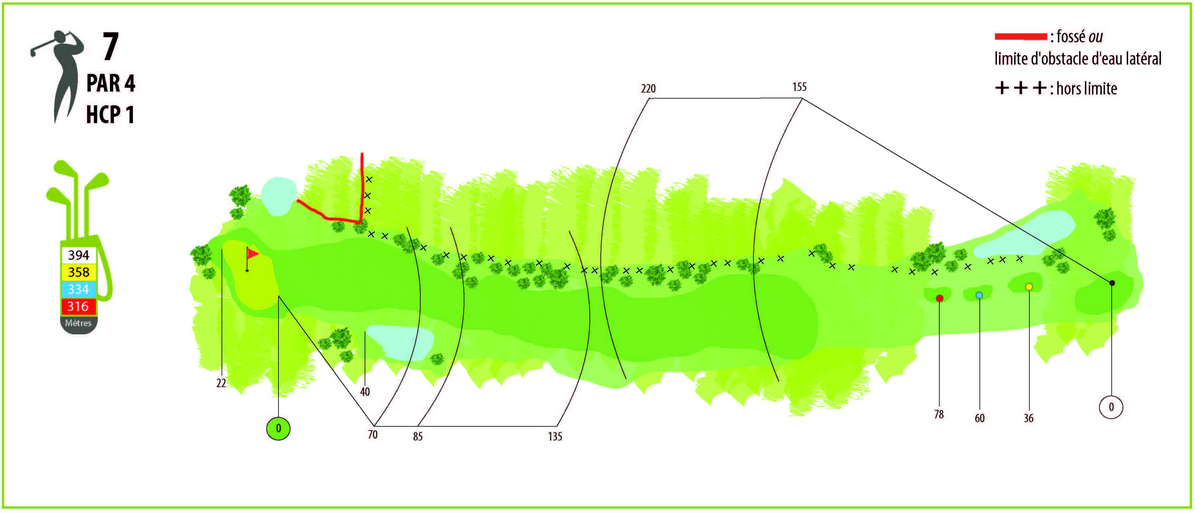 Note :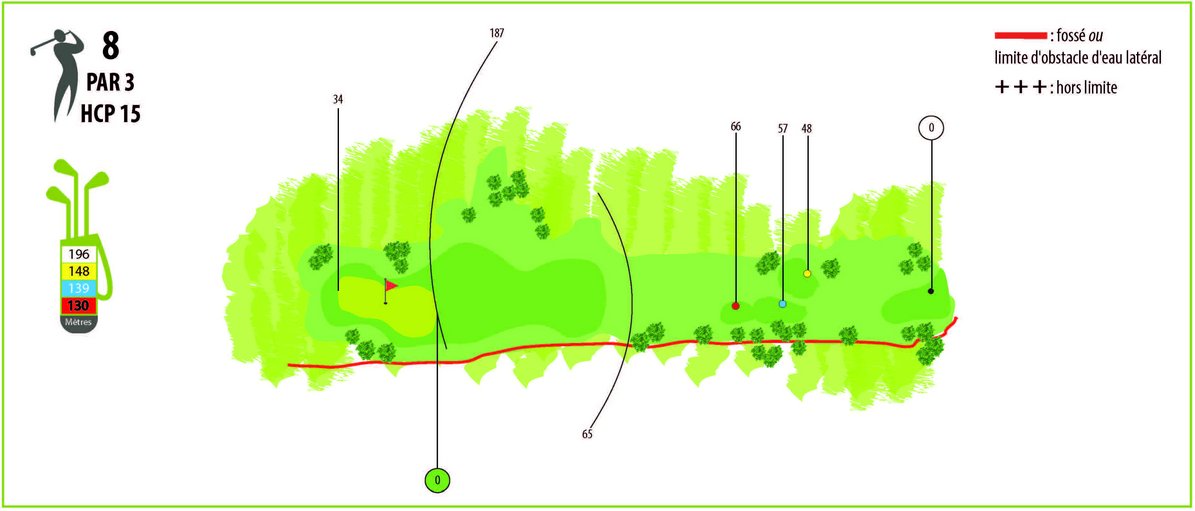 Note :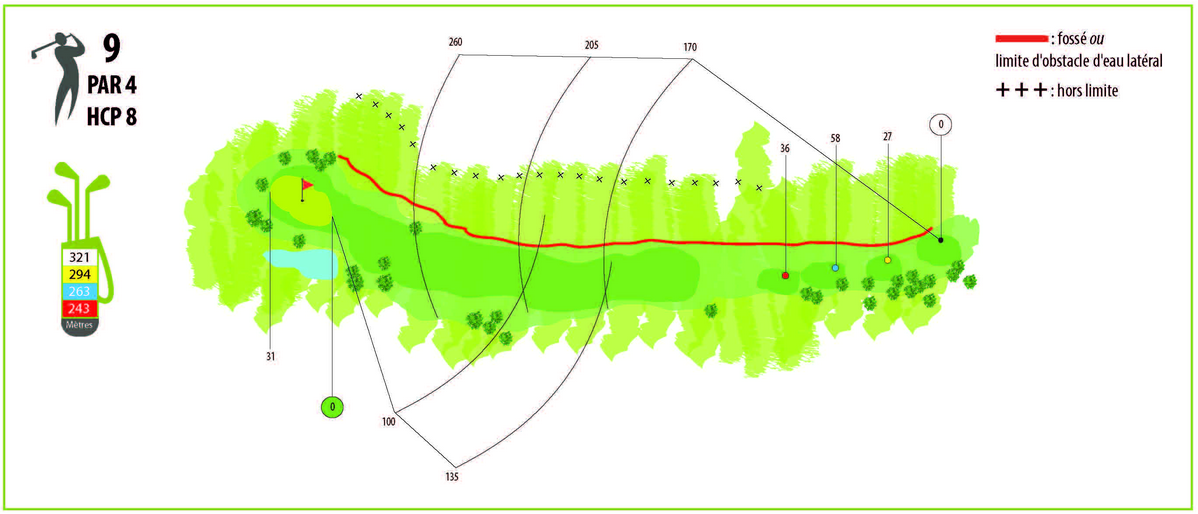 Note :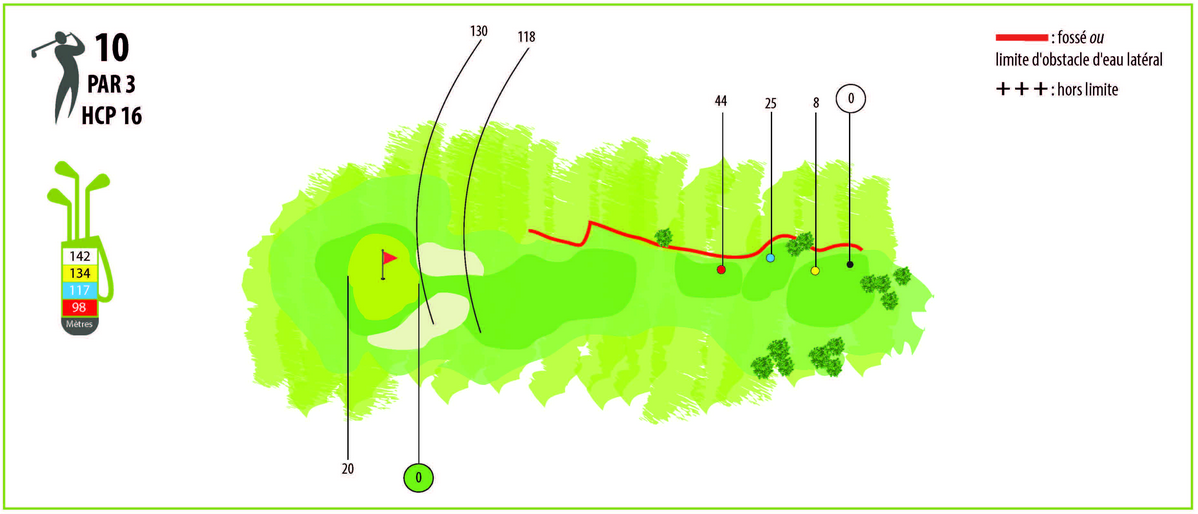 Note :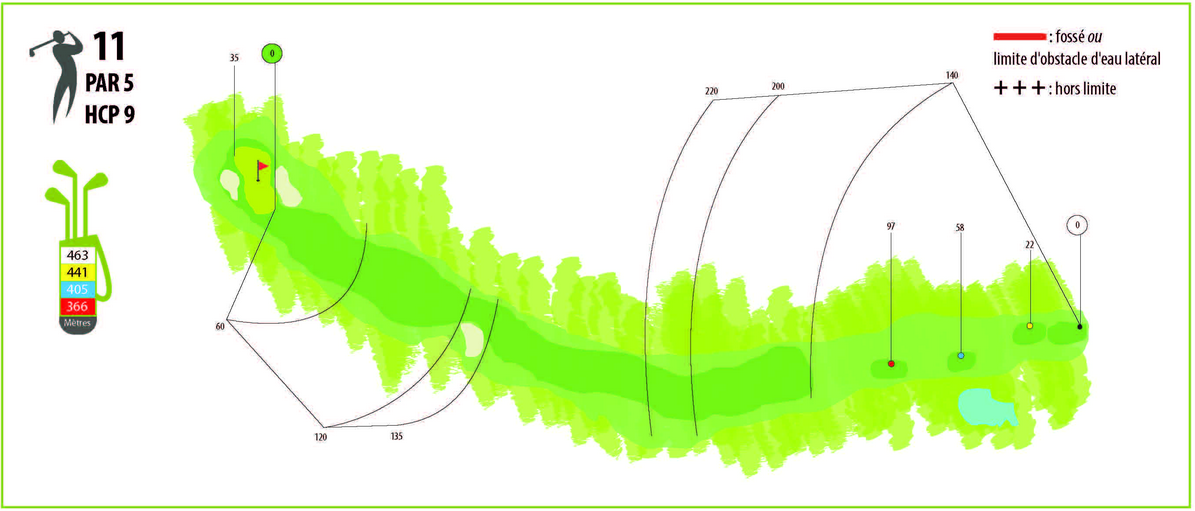 Note :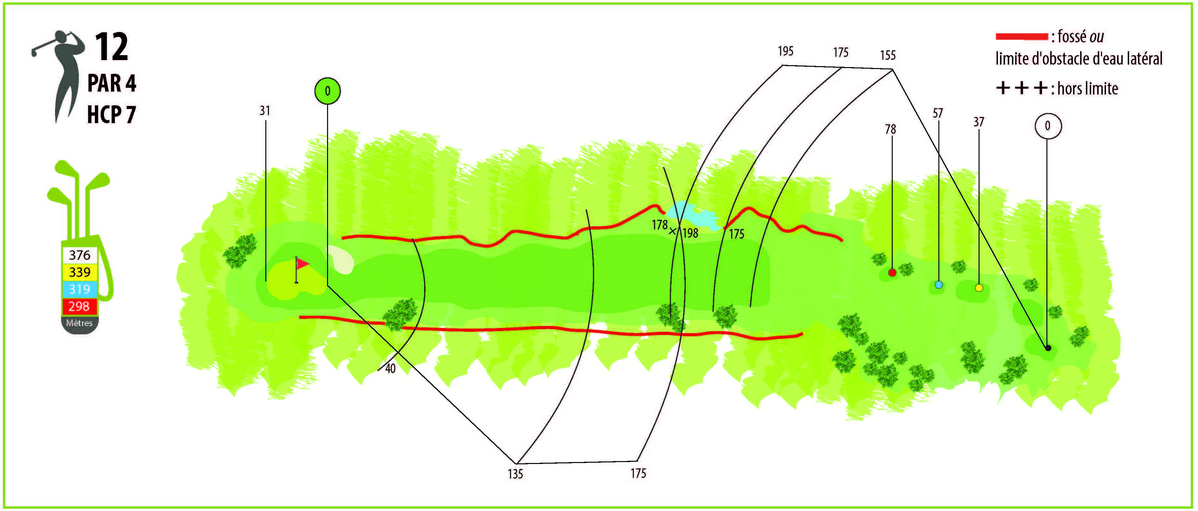 Note :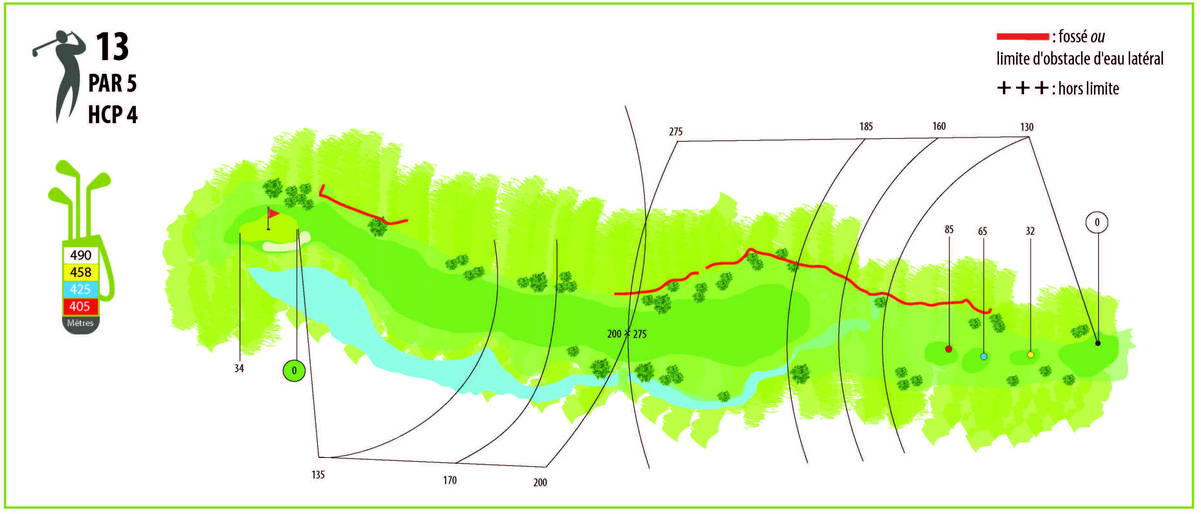 Note :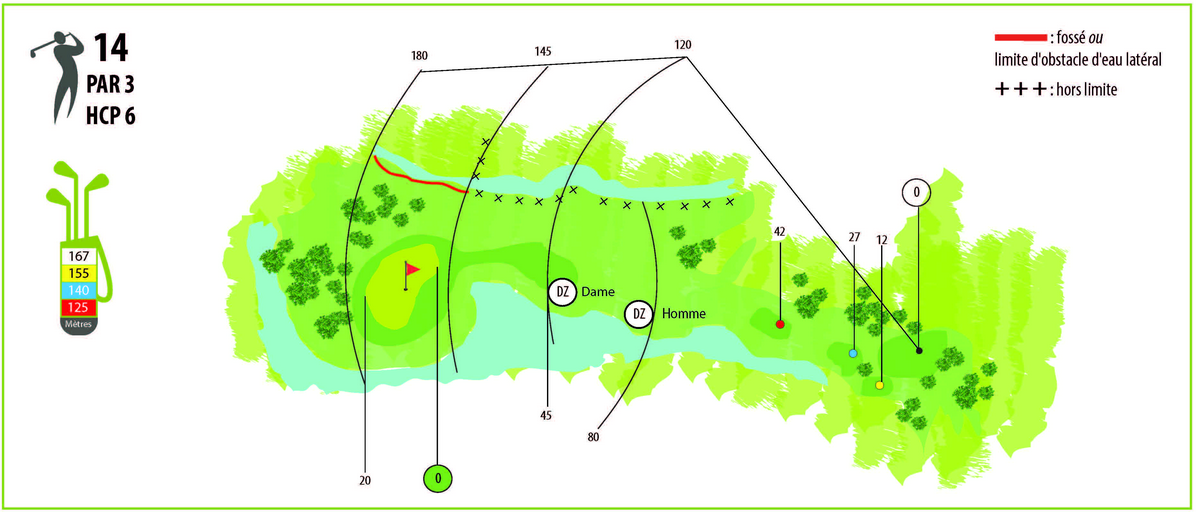 Note :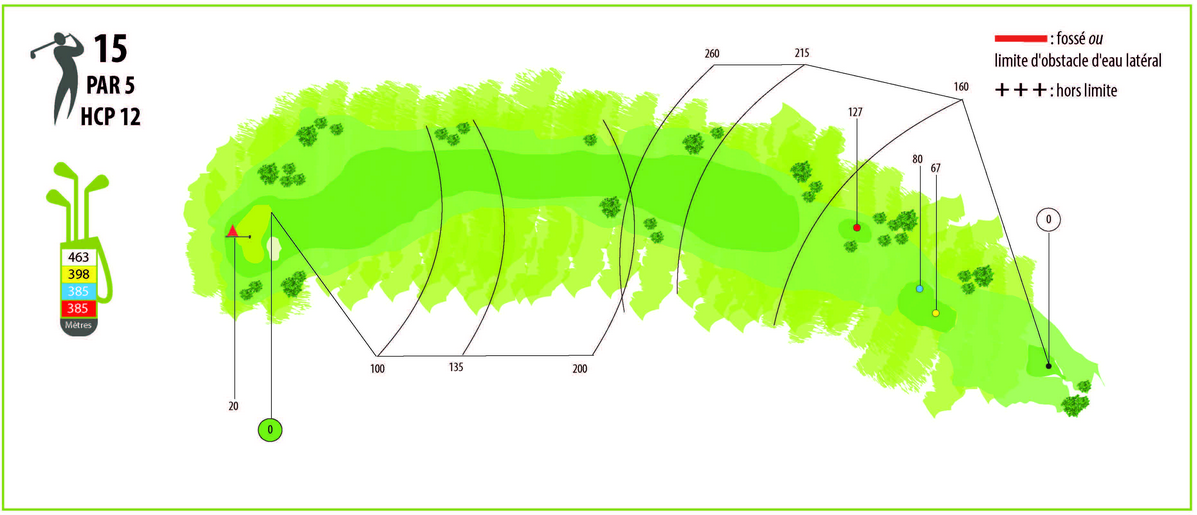 Note :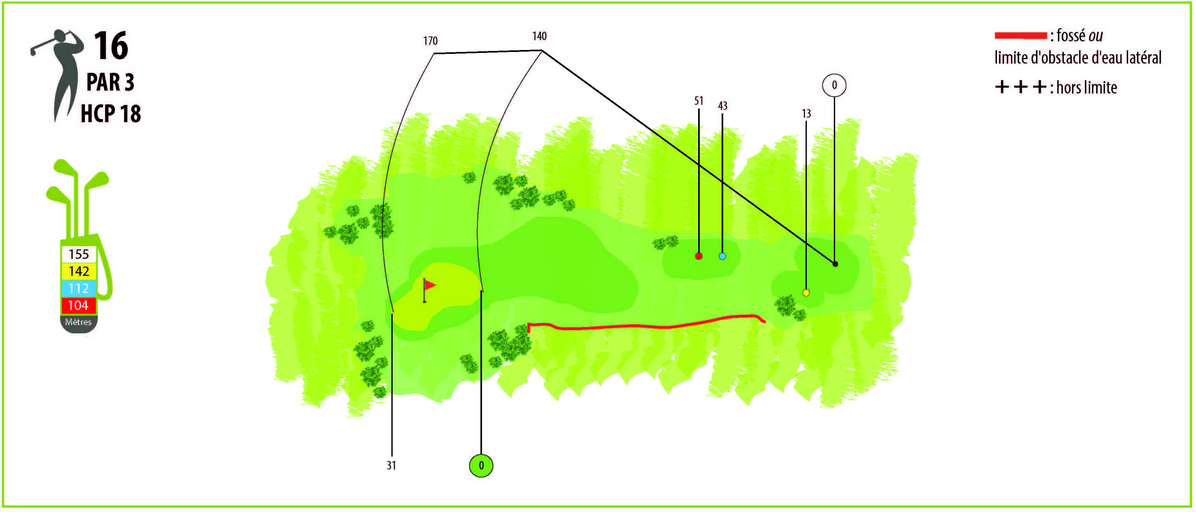 Note :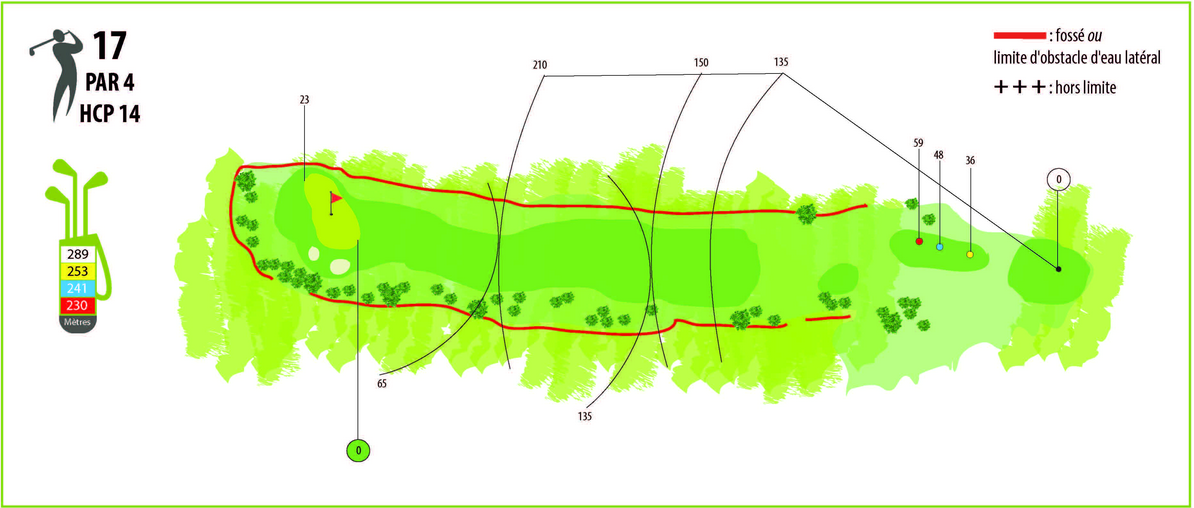  Note :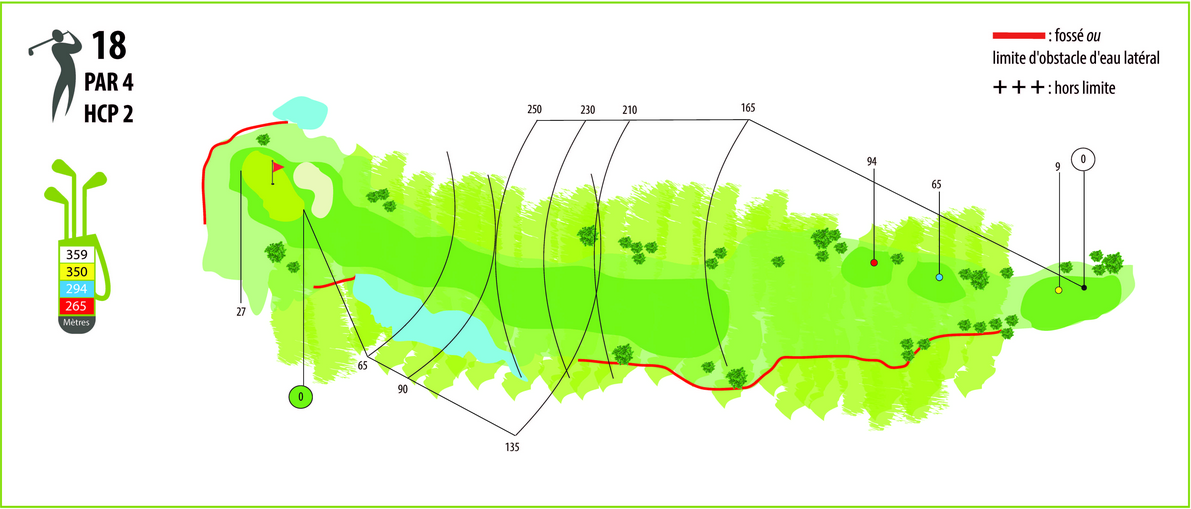 